Способы обозначения мягкости согласныхУважаемые коллеги! Продолжаем знакомить Вас с занятиями по преодолению нарушений письменной речи по книге И.Н. Садовниковой «Нарушения письменной речи и их преодоление у младших школьников». Сегодня рассмотрим занятие, с помощью которого у обучающихся начальных классов отрабатываются способы обозначения мягкости согласных.Первый способ обозначения мягкости согласных (посредством гласных 2-го ряда)Тема. Сходство парных гласных.Цель. Наблюдать в сравнении артикуляцию парных гласных, отмечая сходство (анализ речедвигательных и слуховых ощущений с опорой на зрительное восприятие и без него).1. Произнесение гласных парами с использованием индивидуальных зеркал (подробное рассмотрение артикуляции каждой пары звуков):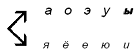 Можно ли считать парными звуками у и я, ы и ё? Какие звуки называют парными и почему?2. Назвать парный гласный к данному звуку (перекидывая мяч):оэ — ? и т.д.3. Прочитать данные ниже слова, указать, являются ли гласные в данном слове парными, и затем выписать лишь те слова, которые содержат парные гласные звуки:Соня, Аня, руки, знамя, космос, костёр, утюг, память, поёт, поэт, боксёр, вилы, орех, вёсла, сильный, баян, салют, мыши, овёс, клюнул, крыша, крыши, сливы, мухи, полёт, скамья, ивы, лапы, липы, месяц, киты, маяк, птицы, пожар.4. Списать предложения, подчеркнуть слова, имеющие парные гласные:Заяц спасся от волка. Плыть в бурю опасно. На ветке поёт чижик. Козёл пошел к ручью напиться. Мы споём эту песню вдвоём. Дуют сильные ветры.4.        Самостоятельно подобрать слова, имеющие парные гласные.Тема. Различие парных гласных.Цель. Тренировать детей в различении твердых и мягких согласных (в произношении и по слуху). Упражнять в обозначении мягкости согласных при письме посредством гласных второго ряда.1. Хором прочитать прямые слоги, сочетая согласный м попарно с гласными первого, затем второго ряда.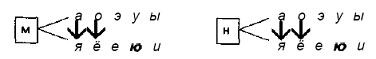 При повторном чтении обратить внимание на изменение звучания согласного от соседства гласных второго ряда. Аналогично — с согласными я, с и др.2. Упражнение в слухопроизносительной дифференциации твердых и мягких согласных:а) изолированно — услышав твердый вариант, назвать мягкий (с перекидыванием мяча):б - б', в - в', г — г', д и т.д.Аналогично к мягкому варианту подобрать твердый;б) в слогах (перекидывая мяч):да-дя, ро-рё, ня-на, до-де,со-сё, вё-во, ду-дю, фы-фи,лю-лу, ды-ди ту-тю, би-бы.3. Диктант слогов (записать только слоги, содержащие мягкий согласный):а) са, се, лё, ре, му, ми, зя, фа, до, рё, ки, бо, ге, ты, те, ла;б) адо, ати, пря, гру, сми, ква, кве, дря, сва, сви, жне, глю...4. Прочитать пары слов. Устно составить предложения. Уточнить звучание первого согласного звука (твердый, мягкий).Объяснить разницу в написании слов:мал — мял, лук — люк, мыл — мил, нос — нёс, вол — вёл.5. Сопоставить по значению, произношению и написанию слова:начинать — начинять,потомки - потёмки,поток — потёк,слог — слёг.6. Прослушать потешку. Выделить повторяющийся звук в, отмечая твердый и мягкий варианты его звучания. После записи подчеркнуть твердый согласный с последующим гласным первого ряда синим карандашом, мягкий согласный с последующим гласным второго ряда — красным:Я во двор вола вела.За рога вола вела.Я вела во двор, а волв огород меня завёл.7. Придумать слова, начинающиеся на мягкий согласный. Образе ц: ф' - фиалки, фикус, фигура, февраль, фильм...8. Прочитать и записать данные предложения, вставляя пропущенные гласные. Подчеркнуть твердые и мягкие согласные цветными карандашами:а - яЦветы у В-ли зав-ли. Мы вчеригр-ли в пр-тки. Сын гл-дит, как мама гл-дит. Нади Д-ша ед-т кашу. Юрбыл р-д, что попал в первый р-д. У Пети ут-т-, у Вити кот-т-. Я с-ду в с-ду.а - еМы услыхали р-в кор-вы. Брат прив-з целый в-з сена. У Ал-ши новые гал-ши. Л-ня л-вит рыбу. У т-ти Т-ни была т-лка Т-мка. В р-ще светло от бер-з.у - юОтец послал Петна почт-. Л-ся л-битл-к. Павл-ша ел спел-ю кл-кву. Ил-ша водит в школЛ-шу. Н-жно полить вишни-.Дифференциация гласных Ы - И1. Прочитать хором слоговую таблицу (вспомнить о свойстве гласных второго ряда):2. При отраженном повторении за логопедом следующих слов поднимать соответствующую гласную (ы или и): пир, бить, мыть, ты, спи, мы, мир, вы, сыр, писк, пыль, тир, визг.3. Прослушать стихотворение.ОХ, И НЕПОРЯДКИ В МИШКИНОЙ ТЕТРАДКЕ- Что глядишь, корова, строго и сурово?- Мишка-лодырь через а написал «карова».Напишите вы «Мишка» через ы.Проучите Мишку - превратите в мышку.Кошка мышку хвать! Будет лодырь знать.(С. Погореловский.)4. Как изменится смысл и звучание данных ниже слов, если в них гласный и заменить гласным ы: нИть, пИлил, пилИ, вИли, вилИ, забИть.5. Прочитать и записать слова, вставляя буквы ы, и:6. Игра «Один - много» (с перекидыванием мяча).Логопед называет имя существительное в единственном числе, ученик, возвращая мяч, называет то же слово во множественном числе и выделяет последний гласный звук — ы или и, например:рама - рамы (ы), тетрадь — тетради (и), стена - стены (ы) и т.д.7. Разложить картинки, изображающие множество предметов, в две группы по наличию в окончании гласного ы или и:столЫ, комарЫ, сливЫ, кустЫ ... яблокИ, грушИ, книгИ, спичкИ ...8. Изменить слова, данные в скобках, используя окончания ы, и:У (лиса и белка) пушистый хвост.У (сосна и елка) зеленые иголки.У (береза и ольха) сережки.У (коза и овца) густая шерсть.У (сестра и бабушка) новые рукавицы.9. Прочитать и записать текст, вставляя буквы ы, и:а) Эти в-шн-, эти сл-всаммсажал-. Эти куст-кмал-нсампол-вал-.б) У М-шж-лбел-е м-ш-. УЛюсс-н-е бус-. На р-нке много гр-бов. Курсклевалзерн-шк-. Нельзя заг-бать в кн-гах л-ст-. Ул-цпокр-тснегом. У реки шурш-т кам-ш. Д-на несет в сумке д-ню.Текст для графического диктанта:Мы наловили много рыбы. Были тут ерши и окуни. Домой мы плыли в лодках. Наши мамы были рады. Они наварили нам ухи. Когда руки были вымыты, все сели за стол.Второй способ обозначения мягкости согласных (посредством буквы ь)1. Прочитать данные на доске слова, записать их в единственном числе. Отметить мягкость звучания подчеркнутых согласных, которая сохраняется и в единственном числе. На смену гласным второго ряда приходит в этом случае письменный специальный знак, не обозначающий никакого звука, — буква ь (мягкий знак):2. Прослушать стихотворение:Мягкий знак - хитрый знак.Не сказать его никак.Он не произносится,но в слово часто просится.Почему у дома уголпревратился сразу в уголь —без пожара, просто так?Это сделал мягкий знак.Сделать нам не так уж трудно,чтоб на мель не село судно:мягкий знак перечеркнуть —и свободен водный путь.Корабли, плывите смело!Стала мель кусочком мела.(Е.Измайлов.)Какие превращения слов произошли при использовании буквы ь? Записать эти пары слов в тетрадях.3. Прочитать текст упражнения. Сравнить по смыслу и звучанию слова, выделенные жирным шрифтом, выписать их парами. Как выражается в письме различие их звучания?Брату шесть лет. Поставь шест под навес. Хорь — хищный зверек. Сегодня выступит наш хор. Малыш ел яблоко. На поляне красивая ель. Мой брат разрешил брать его книги.4. Прочитать слова, сравнить по звучанию и написанию. Устно составить с ними словосочетания:5. В каждой паре слов определить по слуху согласный, мягкость которого в письме обозначается мягким знаком. Указать место в слове буквы ь:6. Прочитать пары слов. Выяснить разницу в их значении, звучании и написании:банька — банка; полька — полка; галька — галка.Бабка баньку затопила,мягкий знак позвать забыла.Тут же банька банкой стала —вот как бабка сплоховала!(Е.Измайлов.)7. Записать слова парами, изменяя их по образцу:8. Что произойдет, если из данных слов исключить ь: полька, галька, зорьки, горьки, банька.9. Тексты для комментированного письма или графического диктанта:а) Вчера был дождь. Таня гуляла без пальто. Теперь она больна. Тане больно глотать. Ей нельзя вставать.б) У Юры корь. На теле сыпь. Мальчику надо лежать и пить горькое лекарство. Юра лег в постель. Теперь весь день мать возле больного сына.10. Запомнить со слуха потешку, повторить хором, записать под диктовку:У пенька опять пять опят. Подчеркнуть мягкие согласные.Материал подготовлен Ириной Ереминой по книге: Садовникова И.Н. Нарушения письменной речи и их преодоление у младших школьников. М.: Владос, 1997мы — мини — ныди — дыбы — били — лыры — ривы — вити — тысл-в-  к-т-н-тк-  л-п-р-б- в-шн-м-ш-  п-л-в-лк- пл-т-л-ж-  хр-п-пт-ц- с-льн-йс-т-й  г-р-х-л-й м-л-йж-р-  ш-н-кони — коньлоси —двери —степи —голуби —гуси —стал — сталькон — коньплакат — плакатьбыл — быльвес — весьцел — целькров — кровьмыл — мыльлез — лезьконь — конькиогонь — огонькипень — пенькидень — денькиокунь — окунькизверь — зверькивстань — встаньтесядь —верь —надень —кинь —вынь —